Please Join us and support our inaugural Volleyball season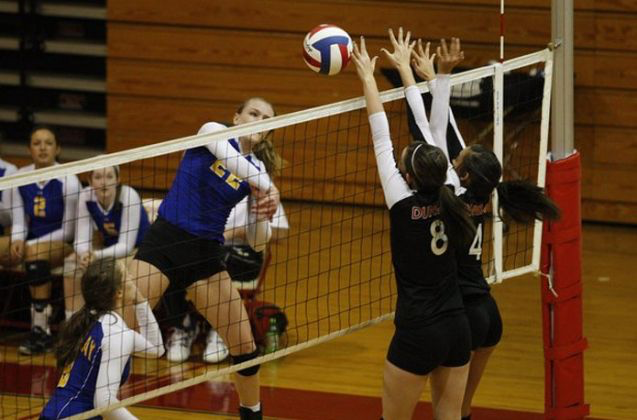 All matches begin at 3:30pmMonday, January 25th Rooftop @ Revere (SOMA Rec)Friday, January 29th Rooftop @ BVHM (BVHM Gym)Monday, February 1st Rooftop @ Carmichael (SOMA Rec)Wednesday February 3rd Everett @ Rooftop (Everett Gym)Wednesday February 10th Lick @ Rooftop (Lick Gym)Friday February 12th Rooftop @ MLK Jr. (MLK Gym)Wednesday February 17th Roosevelt @ Rooftop (Rsvt Gym)Monday February 22nd Lilienthal @ Rooftop (Rich Rec)Wednesday February 24th Rooftop @ Brown (Brown Gym)